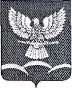 СОВЕТ НОВОТИТАРОВСКОГО СЕЛЬСКОГО ПОСЕЛЕНИЯ ДИНСКОГО РАЙОНАРЕШЕНИЕот        24.10.2018                                                                                                     №246-59/03       станица НовотитаровскаяО наименовании улицы в станице Новотитаровская Динского района в границах кадастрового квартала 23:07:0201251 между земельными участками 23:07:0201251:365 и 23:07:0201251:364     Руководствуясь Федеральным законом от 06 октября 2003 года                   № 131-ФЗ «Об общих принципах организации местного самоуправления в Российской Федерации», Уставом Новотитаровского сельского поселения Динского  района, в соответствии с решением Совета Новотитаровского сельского поселения Динского района от 22.06.2016 г. № 98-23/03 «О межведомственной топонимической комиссии (комиссии по наименованиям) Новотитаровского сельского поселения Динского района», протоколом заседания межведомственной топонимической комиссии (комиссии по наименованиям) Новотитаровского сельского поселения Динского района от 15 октября 2018 года № 2 и заявлением Афингендина Артура Маратовича,   Совет  Новотитаровского   сельского  поселения  Динского района р е ш и л:      1. В связи с дублированием наименования улицы Ольская переименовать улицу «Ольская» на улицу «Снежная» в ст. Новотитаровская в границах кадастрового квартала 23:07:0201251 между земельными участками с кадастровыми номерами 23:07:0201251:365 и 23:07:0201251:364 (схема прилагается).      2. Администрации  Новотитаровского сельского поселения Динского района опубликовать настоящее решение в газете «Трибуна» и  разместить на официальном сайте Новотитаровского сельского поселения Динского района www.novotitarovskaya.info.      3. Контроль за выполнением настоящего решения возложить на комиссию по земельным вопросам, градостроительству, вопросам собственности и ЖКХ Совета Новотитаровского сельского поселения Динского района (Никитенко).4. Настоящее решение вступает в силу со дня его официального опубликования.Глава Новотитаровскогосельского поселения                                                                            С. К. Кошман\Председатель Совета Новотитаровского сельского поселения                 И. П. Бычек